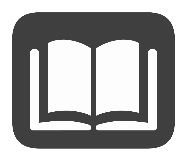 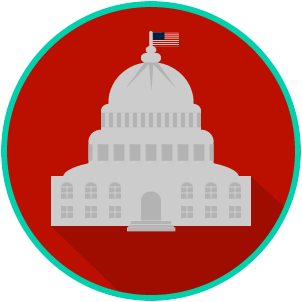 Reading: Viewpoints on Ratifying the ConstitutionBenchmark Clarification 1: Students will identify the viewpoints of the Federalists and the Anti-Federalists about the ratification of the U.S. Constitution.Reading TaskResponseWhat ideas are presented in the reading?What is the central idea of the reading?Select two words or phrases that support the central idea.How might this reading connect to your own experience or something you have seen, read, or learned before?What were the views of the Federalist and Anti-Federalists about the ratification of the U.S. Constitution? The Federalists believed: What were the views of the Federalist and Anti-Federalists about the ratification of the U.S. Constitution? The Anti-Federalists believed: 